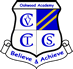 Please continue on a separate sheet if necessary* Canvassing of employees of the Academy, directly or indirectly, for any appointment would disqualify your application. Please type or complete the application form in DARK INK.  Please type or complete the application form in DARK INK.  VACANCY DETAILSVACANCY DETAILSPost applied for School ………………………………………………………………………………………………………...……………………………………………………………………………………………………...…PERSONAL DETAILSPERSONAL DETAILSPERSONAL DETAILSPERSONAL DETAILSPERSONAL DETAILSPERSONAL DETAILSPERSONAL DETAILSPERSONAL DETAILSSurname  Surname  ………………………………………First Names …………………………..….First Names …………………………..….First Names …………………………..….First Names …………………………..….Title …..……...Home Address ………………………………………………………………………………………………………………….Home Address ………………………………………………………………………………………………………………….Home Address ………………………………………………………………………………………………………………….Home Address ………………………………………………………………………………………………………………….Home Address ………………………………………………………………………………………………………………….Home Address ………………………………………………………………………………………………………………….Home Address ………………………………………………………………………………………………………………….Home Address ………………………………………………………………………………………………………………….………………………….………………………………………………………………………………………….………………………………………………………………………………………….………………………………………………………………………………………….………………………………………………………………………………………….………………………………………………………………………………………….………………………………………………………………Postcode …………………………Postcode …………………………National Insurance No ………………………………….……………..National Insurance No ………………………………….……………..National Insurance No ………………………………….……………..National Insurance No ………………………………….……………..National Insurance No ………………………………….……………..Date of Birth ……………………………………Date of Birth ……………………………………Date of Birth ……………………………………Telephone: Home ………………………….……………..Telephone: Home ………………………….……………..Telephone: Home ………………………….……………..Telephone: Home ………………………….……………..Telephone: Home ………………………….……………..Work: ……………………………………………Work: ……………………………………………Work: ……………………………………………Email address ………………………………………………………………………………………..…………………………Email address ………………………………………………………………………………………..…………………………Email address ………………………………………………………………………………………..…………………………Email address ………………………………………………………………………………………..…………………………Email address ………………………………………………………………………………………..…………………………Email address ………………………………………………………………………………………..…………………………Email address ………………………………………………………………………………………..…………………………Email address ………………………………………………………………………………………..…………………………Do you wish to jobshare the job you are applying for?Do you wish to jobshare the job you are applying for?Do you wish to jobshare the job you are applying for?Do you wish to jobshare the job you are applying for?Do you wish to jobshare the job you are applying for?Do you wish to jobshare the job you are applying for?Yes      No Yes      No Are you related to a member of staff at Oakwood Academy?Are you related to a member of staff at Oakwood Academy?Are you related to a member of staff at Oakwood Academy?Are you related to a member of staff at Oakwood Academy?Are you related to a member of staff at Oakwood Academy?Are you related to a member of staff at Oakwood Academy?Yes      No Yes      No NamePosition…………………………………………………..…………………………………………………..…………………………………………………..…………………………………………………..…………………………………………………..…………………………………………………..Relationship to you………………………………………..Relationship to you………………………………………..Relationship to you………………………………………..Relationship to you………………………………………..PRESENT OR MOST RECENT EMPLOYMENT DETAILSPRESENT OR MOST RECENT EMPLOYMENT DETAILSPlease give details of your current or most recent employment  (If you have more than one job, please provide details on a separate sheet)Please give details of your current or most recent employment  (If you have more than one job, please provide details on a separate sheet)Name of Employer ……………………………………………………………………………………………………………..Address …………………………………………………………………………………………………………………………Name of Employer ……………………………………………………………………………………………………………..Address …………………………………………………………………………………………………………………………………………………………………………………………Postcode ……………………………………………………..Date of appointment ……………………………………...Post Title ……………………………………………………..Grade ………………………………………………………Salary/Wage …………………………………………………Brief summary of main duties ………………………………………………………………………………………………...……………………………………………………………………………………………………………………………………Brief summary of main duties ………………………………………………………………………………………………...……………………………………………………………………………………………………………………………………Date of leaving (if applicable) ………………………...…Period of notice ……………………………………………..Reason for leaving (if applicable) …………………………………………………………………………………………….Reason for leaving (if applicable) …………………………………………………………………………………………….ADDITIONAL EMPLOYMENTDo you have any employment which will continue if you are appointed?                  Yes    No Please provide details if Yes ………………………………………………………………………………………………….PREVIOUS EMPLOYMENTPREVIOUS EMPLOYMENTPREVIOUS EMPLOYMENTPREVIOUS EMPLOYMENTPREVIOUS EMPLOYMENTPREVIOUS EMPLOYMENTPlease list your previous employment starting with the most recent first. Please note that all time since leaving full time education must be accounted for, e.g. training, unemployment or time taken out of paid employment due to caring responsibilities. Please continue on a separate sheet if necessary.Please list your previous employment starting with the most recent first. Please note that all time since leaving full time education must be accounted for, e.g. training, unemployment or time taken out of paid employment due to caring responsibilities. Please continue on a separate sheet if necessary.Please list your previous employment starting with the most recent first. Please note that all time since leaving full time education must be accounted for, e.g. training, unemployment or time taken out of paid employment due to caring responsibilities. Please continue on a separate sheet if necessary.Please list your previous employment starting with the most recent first. Please note that all time since leaving full time education must be accounted for, e.g. training, unemployment or time taken out of paid employment due to caring responsibilities. Please continue on a separate sheet if necessary.Please list your previous employment starting with the most recent first. Please note that all time since leaving full time education must be accounted for, e.g. training, unemployment or time taken out of paid employment due to caring responsibilities. Please continue on a separate sheet if necessary.Please list your previous employment starting with the most recent first. Please note that all time since leaving full time education must be accounted for, e.g. training, unemployment or time taken out of paid employment due to caring responsibilities. Please continue on a separate sheet if necessary.Name of EmployerPosition heldGrade/SalaryfromM      YtoM      YReason for leavingQUALIFICATIONSQUALIFICATIONSQUALIFICATIONSQUALIFICATIONSQUALIFICATIONSPlease give details of qualifications that you have gained or are currently working towards, which are relevant to the job for which you are applying.Please give details of qualifications that you have gained or are currently working towards, which are relevant to the job for which you are applying.Please give details of qualifications that you have gained or are currently working towards, which are relevant to the job for which you are applying.Please give details of qualifications that you have gained or are currently working towards, which are relevant to the job for which you are applying.Please give details of qualifications that you have gained or are currently working towards, which are relevant to the job for which you are applying.FromM      YtoM      YQualificationFull or part timeGradeTRAININGTRAININGTRAININGPlease list any course(s) which you have attended which are relevant to the job for which you are applying.Please list any course(s) which you have attended which are relevant to the job for which you are applying.Please list any course(s) which you have attended which are relevant to the job for which you are applying.DateCourse TitleBrief DetailsPROFESSIONAL MEMBERSHIPPROFESSIONAL MEMBERSHIPPROFESSIONAL MEMBERSHIPPROFESSIONAL MEMBERSHIPProfessional BodyType of MembershipDate admittedM       YExpiry DateM        YSUPPORTING INFORMATIONPlease give details of relevant skills, knowledge and experience gained in either paid or unpaid work.  It is important that you refer to the enclosed person specification, job description and guidance notes before completing this section.EARLY OR ILL HEALTH RETIREMENT / VOLUNTARY REDUNDANCYEARLY OR ILL HEALTH RETIREMENT / VOLUNTARY REDUNDANCYHave you been granted early or ill health retirement or taken voluntary redundancy from any other Local Government employer? Yes      No Have you been granted early or ill health retirement or taken voluntary redundancy from any other Local Government employer? Yes      No If yes, did you receive any enhancements?Yes      No If yes, please give the name of the employer ……………………………………………………………………………….If yes, please give the name of the employer ……………………………………………………………………………….DISCLOSURE OF CRIMINAL BACKGROUNDInformation requested under the Rehabilitation of Offenders Act 1974 (Exceptions) Order 1975Normally under the above act, some criminal convictions do not have to be disclosed after a period of time when they become ‘spent’.  This does NOT apply to posts which are involved with vulnerable groups (e.g. children, elderly people etc).Due to the nature of the work for which you are applying, this post is made exempt from these rules by the above Order.   This means that you MUST answer the following questions about current and ALL previous criminal convictions.  Any information will be treated with the strictest confidence and will be considered only in relation to this application.  Disclosure of a criminal record will not exclude you from the appointment unless the Academy considers that the conviction renders you unsuitable.Failure to disclose this information could lead to your application being rejected, or if you were appointed, to dismissal if it is subsequently learnt that you have a criminal conviction.Please delete as necessary:-1) Have you ever been cautioned, or convicted of any criminal offence?  Yes      No If yes, please give details of the caution(s) or conviction(s) and date(s)…………………………………………………………………………………………………………………………………………………………………………………………………………………………………………………………………………2) Have you been charged with any offence which has not yet been brought to trial? Yes      No If yes, give details of the charge and the date of the hearing (if known)…………………………………………………………………………………………………………………………………………………………………………………………………………………………………………………………………………If you are ultimately offered the position we will carry out an independent check through the Criminal Records Bureau.I confirm that the information given above is correct and I understand that a failure to disclose any convictions may lead to my dismissal.Signed …………………………………………………………………………..   Date ………………………………………REFERENCESREFERENCESREFERENCESPlease give details of two people who are willing to give you a reference.  One of these must be your present or most recent employer.  Referees should not be a relative or an existing employee of the Academy.Please give details of two people who are willing to give you a reference.  One of these must be your present or most recent employer.  Referees should not be a relative or an existing employee of the Academy.Please give details of two people who are willing to give you a reference.  One of these must be your present or most recent employer.  Referees should not be a relative or an existing employee of the Academy.Name ……………………………………………..Relationship to you ……………………………………………..Address …………………………………………………………………………………………………………………………………………………………………………………………………………………………………………………………………………………………………………..…………………………………………………………..Telephone No …………………………………………………..Fax No …………………………………………………Fax No …………………………………………………Email ……………………………………………………………..Job Title………………………………………………...Job Title………………………………………………...Can we take up a reference at this stage? Yes      No Name …………………………………………..…Relationship to you ……………………………..……………...Address ……………………………………………………………………………………………………………………………………………………………………………………………………………………………………………………………………………………………………..…………………………………………………………..……Telephone No ……………………………………..……………Fax No …………………………………………………Fax No …………………………………………………Email ……………………………………………………………..Job Title ………………………………………………..Job Title ………………………………………………..Can we take up a reference at this stage? Yes      No ARRANGEMENTS FOR INTERVIEWIf you are a disabled person, are there any arrangements which we can make for you if you are called for interview and/or work based exercise?   Yes      No If YES, please specify, (e.g. sign language interpreter, audio tape, etc.)………………………………………………...DECLARATIONI confirm to the best of my knowledge that the information given on this form is accurate and that I have not omitted any facts which may have a bearing on my application for employment.(WARNING: *Any person appointed by the Academy having given false information will be liable to summary dismissal)Please note that a 6-month probationary period applies to all new entrants to the Academy regardless of previous service.Signed …………………………………………………………………………… Date ………………………………………DATA PROTECTION ACT 1998All information contained in this form will be treated as strictly confidential, when used for recruitment purposes only.  However, the authority is under a duty to protect public funds it administers and to this end may use this information you have provided on this form within its authority for prevention and detection of fraud.  It may also share this information with other bodies administering public funds for this purpose. By supplying information, you will also be indicating your consent to the information being processed for all employment purposes as defined in the Data Protection Act 1998, and any verification checks which may be made.  It will be copied for use during the recruitment process.  Once the recruitment process is completed, the data will be stored for a maximum of six months then destroyed.  If you are a successful candidate your application form will be used as part of your personnel record.All schools and services in Salford are committed to safeguarding and promoting the welfare of children and young people.  Therefore, all workers and employees within Salford are expected to share this commitment